Online resource 1: Demographic information of 848 patientsOnline resource 2: Pre-operation laboratory data and their association with different patient groups 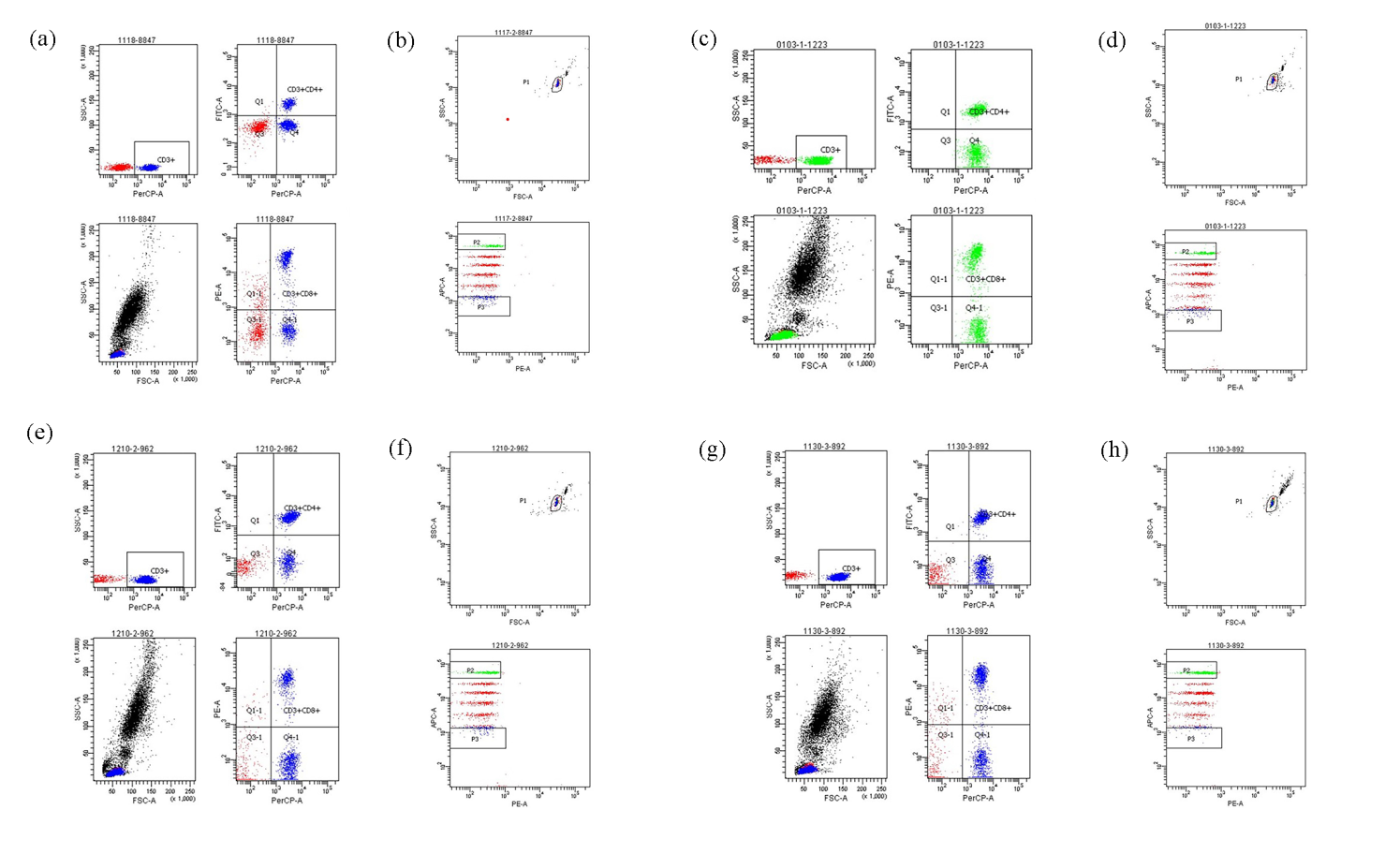 Online resource 3. Immunofluorescence flow detection in different patients. The percentage of CD4+/CD8+ CD3+ cells (A), and lymphocyte factor levels in normal patients (B). The percentage of CD4+/CD8+ CD3+ cells (C), and lymphocyte factor levels (D) in patients with Hashimoto’s thyroiditis (HT). The percentage of CD4+/CD8+ CD3+ cells (E), and lymphocyte factor levels (F) in patients with papillary thyroid cancer (PTC). The percentage of CD4+/CD8+ CD3+ cells (G), and lymphocyte factor levels (H) in patients with PTC+HT.Online resource 4: Immunofluorescence flow detection between patients with papillary thyroid cancer (PTC) with and without Hashimoto’s thyroiditis (HT) 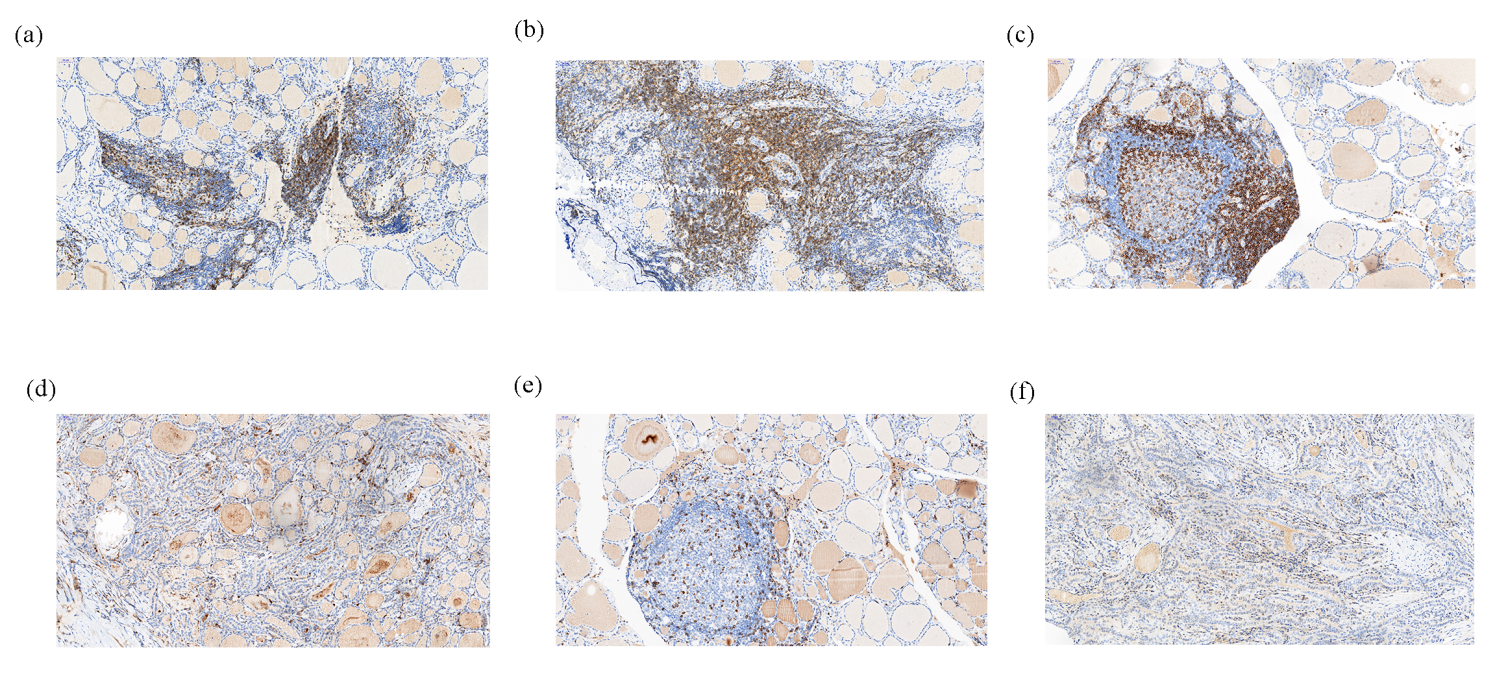 Online resource 5. CD3+ (a), CD4+ (c), and CD8+ cell (e) infiltration in patients with Hashimoto’s thyroiditis (20X). CD3+ cell (b), CD4+cell (d), and CD8+ cell (f) infiltration in patients with papillary thyroid cancer and Hashimoto’s thyroiditis (20X).VariablesHT Non-HTP valueAge48.64±11.248.11±12.01 0.521Gender0.000Female286 (33.7%)362 (42.7%)Male40 (4.7%) 160 (18.9%)Lesion location0.028Unilateral229 (27.0%)448 (52.8)Bilateral 97 (11.4%) 74 (9.0%)TSH2.49±1.11 1.69±1.12 0.03With PTC270 (31.8%)410 (48.3%)0.001Groups  No.  WBC  P Neutrophil P P Lymphocyte  p  monocytes  P Platelet  P  NLR P PLR  P0.3980.1480.590.2070.9250.1240.8Healthy control 246.04 (3.20–8.00) 3.73 (2.10–5.50) 3.73 (2.10–5.50) 1.86 (1.00–2.70) 0.34 (0.20–0.80) 261 (198–338) 2.17 (0.89–4.58) 147.4 (98.83–226.0)147.4 (98.83–226.0)HT patients 495.73 (2.30–9.20) 5.73 (2.30–9.20) 3.33 (1.10–5.80) 3.33 (1.10–5.80) 1.95 (1.00–5.50) 0.30 (0.00–0.60) 0.30 (0.00–0.60) 262 (156–391) 1.89 (0.47–4.67)  144.34 (0.00–310.0) 144.34 (0.00–310.0)PTC patients PTC patients 0.1840.4560.290.0070.3210.3580.606With HT 2316.09 (2.20–12.90) 6.09 (2.20–12.90) 3.69 (1.20–10.50) 3.69 (1.20–10.50) 1.95 (0.80–4.30) 0.33 (0.10–0.60) 262.55 (142–495) 2.01 (0.65–6.18)  143.19 (0.00–277.00) 143.19 (0.00–277.00)Without HT 2755.91 (3.10–19.60) 5.91 (3.10–19.60) 3.61 (1.40–8.50) 3.61 (1.40–8.50)  1.89 (0.70–5.00)  0.30 (0.00–0.70) 257.11 (90.0–504) 257.11 (90.0–504) 2.09 (0.72–7.56)  145.50 (0.00–368.57) 145.50 (0.00–368.57)0.1640.0350.9740.9860.2120.2770.914HT patients 495.73 (2.30–9.20) 5.73 (2.30–9.20) 3.34 (1.10–5.80) 3.34 (1.10–5.80) 1.9 5 (1.10–5.50) 0.30 (0.00–0.60) 262.7 (156.0–391.0) 1.87 (047–4.67)  142.4 (0.00–277) 142.4 (0.00–277)HT+PTCpatients 2316.09 (2.20–12.90) 6.09 (2.20–12.90) 3.75 (1.20–10.50) 3.75 (1.20–10.50) 1.95 (0.80–4.30) 0.32 (0.10–0.60) 262.5 (142.0–495.0) 2.01 (0.65–6.18)  143.1( 0.00–277) 143.1( 0.00–277)Patients without HT 0.2910.2330.710.5460.0070.1830.011Benign patients 705.71 (2.80–10.40) 5.71 (2.80–10.40) 3.43 (1.40–6.30) 3.43 (1.40–6.30) 1.86 (1.10–3.30) 0.30 (0.00–0.60) 311.4 (129–580) 1.92 (0.47–4.18)  178.1 (73.33–468.67) 178.1 (73.33–468.67)PTC patients 273 5.91 (3.10–10.60)  5.91 (3.10–10.60) 3.61 (1.40–8.50) 3.61 (1.40–8.50) 1.89 (0.70-5.00) 1.89 (0.70-5.00) 0.30 (0.00–0.70) 257.1 (90.0–504) 2.09 (0.72–7.56)  145.5 (0.00–368.57) 145.5 (0.00–368.57)Variables  HT patients (n=46) PTC+HT (n=62)  P value CD3% 70.45±6.97 61.60±8.27 0.023IL-2 pg/mL 1.25±0.69 0.95±0.3 4 0.144IL-4 pg/mL 1.16±0.51 1.65±0.63 0.315IL-6 pg/mL 5.04±2.30 5.10±1.19  0.967IL-10 pg/mL 2.36±0.90 3.11±0.98 0.355TNF-α pg/mL 1.64±0.37 1.73±0.80 0.889IFN-γ pg/mL 1.61±0.81 1.18±0.45 0.081CD4% 41.20±10.60  31.03±5.15 0.004CD8% 25.67±6.90  25.38±7.34  0.913 